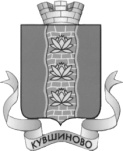 АДМИНИСТРАЦИЯ   КУВШИНОВСКОГО  РАЙОНАП О С Т А Н О В Л Е Н И Е 30.09.2015 г.                                       г. Кувшиново                                            № 371-1В целях реализации мероприятий антинаркотической направленности на территории Кувшиновского района,  совершенствования антинаркотической пропаганды и формирования здорового образа жизни среди подростков и молодежи,ПОСТАНОВЛЯЮ:Провести антинаркотический месячник на территории Кувшиновского района  с 01.10.2015 г. по 31.10.2015 г..Утвердить План проведения антинаркотического месячника согласно Приложению 1.Назначить А.С.Никифорову, первого заместителя главы администрации района по финансовым и экономическим вопросам, заместителя председателя антинаркотической комиссии, лицом, ответственным за организацию проведения в районе антинаркотического месячника.Разместить ящики для анонимных обращений граждан по вопросам, связанным с употреблением и распространением наркотических средств в здании администрации района, в зданиях администраций сельских поселений,   в зданиях учреждений образования, культуры и здравоохранения Кувшиновского района согласно Приложению 2. Установить срок выемки заявлений и сообщений анонимного характера один раз в неделю (в среду).Рекомендовать В.Ю.Степанову, начальнику Кувшиновского отделения полиции  МО МВД России «Торжокский»,  в ходе проведения районного  антинаркотического  месячника осуществить комплекс профилактических мероприятий на территории Кувшиновского района по выявлению лиц, употребляющих наркотики, занимающихся их сбытом и вовлечением подростков и молодежи в потребление и сферу незаконного оборота наркотиков, по пресечению поставок наркотиков на территорию района, провести беседы со старшеклассниками общеобразовательных учреждений Кувшиновского района и студентами ГБОУ СПО «Кувшиновский техникум» об ответственности за употребление и распространение наркотических средств.Рекомендовать  М.Ю. Смирновой, главному врачу ГБУ «Кувшиновская ЦРБ»  в ходе проведения районного  антинаркотического  месячника участвовать в  мероприятиях согласно плану. Данное постановление опубликовать на сайте администрации Кувшиновского района. Контроль за исполнением настоящего постановления оставляю за собой.Глава администрации  Кувшиновского района                                                                           М.С. АваевО проведении антинаркотического месячника 